NUTRITIVE VALUE OF RICE POLISHA Report  By              Intern ID		 :	 B-09                                  Roll No.		 : 	2006/11                 Reg. No. 		 :	 249                 Session		 :	 2005-2006.Submitted in partial of requirement for the fulfillment of the degree ofDOCTOR OF VETERINARY MEDICINE (DVM)Faculty of Veterinary Medicine,Chittagong Veterinary and Animal Sciences University Khulshi, Chittagong - 4202.May 2012NUTRITIVE VALUE OF RICE POLISHA Report  By              Intern ID		 :	 B-09                                  Roll No.		 : 	2006/11                 Reg. No. 		 :	 249                 Session		 :	 2005-2006.Approved as to style and content bySignature of SupervisorNAME: MD. EMRAN HOSSAINAssistant ProfessorDept. of Animal Science & NutritionChittagong Veterinary and Animal Sciences University Khulshi, Chittagong - 4202.May 2012ACKNOWLEDGEMENTAll praises are due to Almighty Allah, the creator & supreme authority of the universe; who enabled me to complete this work successfully. It is deemed as a proud privilege and extra terrestrial pleasure to express author ever indebtedness, deepest sense of gratitude, sincere  appreciations,  profound regards to reverend and beloved teacher and supervisor  Assistant Professor MD. EMRAN HOSSAIN, Dept. of Animal Science & Nutrition , Chittagong Veterinary and Animal Sciences University for his scholastic guidance , sympathetic supervision, valuable advice, constant inspiration, affectionate feeling, radical investigation and constructive criticism in all phases of this study May 2012 The Author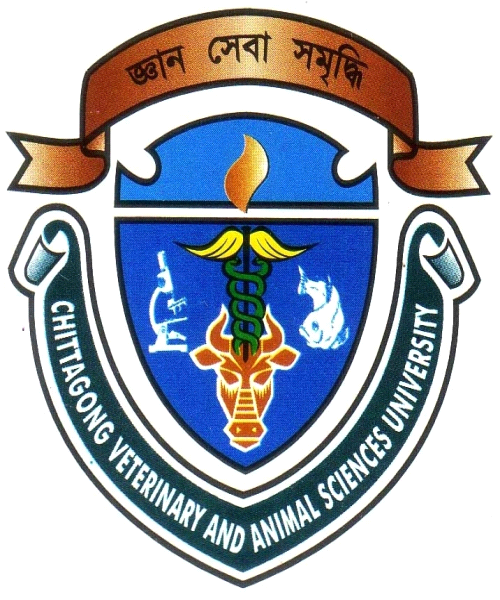 